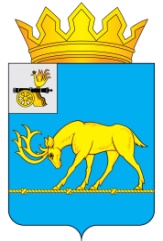 АДМИНИСТРАЦИЯ МУНИЦИПАЛЬНОГО ОБРАЗОВАНИЯ«ТЕМКИНСКИЙ РАЙОН» СМОЛЕНСКОЙ ОБЛАСТИРАСПОРЯЖЕНИЕот  25.12.2020 № 580-р                                                                                    с. ТемкиноО продлении голосования по отбору общественных             территорий  Темкинского  сельского   поселения     Темкинского района  Смоленской  области, подлежащих в первоочередном порядке благоустройству в 2022 годуВо исполнение Указа Президента Российской Федерации от 07.05.2018 № 204 «О национальных целях и стратегических задачах развития Российской Федерации на период до 2024 года», пункта 8 раздела 4.3. паспорта национального проекта «Жилье и городская среда», утвержденного президиумом Совета при Президенте Российской Федерации по стратегическому развитию и национальным проектам (протокол от 24.09.2018 № 12), в целях отбора общественных территорий, подлежащих благоустройству в первоочередном порядке в 2022 году в рамках реализации муниципальной программы «Формирование современной городской Темкинского сельского поселения Темкинского района Смоленской области», утвержденной постановлением Администрации муниципального образования «Темкинский район» Смоленской области от 27.03.2018 № 129/1 (в редакции постановления Администрации муниципального образования «Темкинский район» Смоленской области от  28.08.2020 № 360), 1. Продлить голосование по отбору общественных территорий Темкинского сельского поселения Темкинского района Смоленской области,  подлежащих в первоочередном порядке благоустройству в 2022 году в режиме онлайн-голосования на  официальном сайте Администрации муниципального образования «Темкинский район» Смоленской области в информационно-телекоммуникационной сети «Интернет» по адресу: https://temkino.admin-smolensk.ru/formirovanie-sovremennoj-gorodskoj-sredy/ в разделе «Формирование современной городской среды», в период с 8 часов 00 минут 28 декабря 2020 года до 20 часов 00 минут 29 января 2020 года включительно. 2. Настоящее распоряжение подлежит официальному опубликованию в районной газете «Заря» и размещение на официальном сайте Администрации муниципального образования «Темкинский район» Смоленской области в информационно-телекоммуникационной сети «Интернет».3.  Контроль за исполнением данного распоряжения оставляю за собой.Исполняющий обязанности Главы муниципального образования                                                           «Темкинский район» Смоленской области                                                    В.И. Волков